طرح جامع تدریس(Course Plan)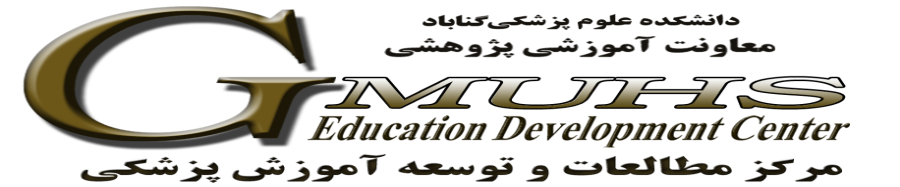 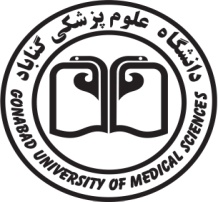 عنوان درس: : روش تحقیق                                              نام استاد : حسن ایرانیگروه فراگير: دانشجویان فوریتهای پزشکی         تعداد واحد : 1  واحد تئوری نيمسال تحصيلي: دوم 95-94                                             پيشنياز: -                               هدف كلي درس آشنایی دانشجویان با روش های متداول تحقیق در علوم پزشکی و نحوه استفاده از نتایج پژوهش های انجام شده به منظور آماده سازی آنان جهت همکاری در فعالیت های پژوهشی وانجام تحقیق در  حوزه علوم پزشکیاهداف ویژهدر پايان اين دوره از فراگيران انتظار مي رودروش علمي پژوهش و مراحل مختلف آنرا بيان كنند. چگونگي طرح مسئله و ويژگي هاي موضوع پژوهش را توضيح دهند. انواع، شرايط و نحوه تنظيم اهداف، سوالات فرضيه ها و پيش فرضهاي پژوهشي را بيان نمايند. متغير و انواع آن در پژوهش را تعريف كنند پژوهش ها را از جهات مختلف تقسيم بندي نماید. تعريف و ويژگيهاي جامعه، نمونه و محيط پژوهش را بيان داشته روشهاي مهم نمونه گيري را توضيح دهند. اهميت و جايگاه اصول اخلاقي در تحقيق را بيان كنند. روشهاي مختلف جمع آوري داده ها را توضيح دهند. چگونگي بكارگيري نتايج تحقيقات در عمل را بيان نمايند. نحوه انتشار نتايج تحقيق را توضيح دهند. با بكار گيري فرآيند تحقيق يك طرح پژوهشي را تدوين نمايند.روش تدریس : سخنرانی - پرسش و پاسخ  وظابف و تکالیف دانشجو :1- دانشجویان با مطالعه منابع معرفی شده و با آمادگی قبلی درکلاس حاضرشده و مکلف به شرکت فعال در مباحث درسی می باشند .2- هر دانشجو مکلف به آماده سازی یک پروژه تحقیقاتی می باشد .روش ارزشیابی دانشجو :منابع جهت مطالعه : 1.عابد سعيدي ژ.، امير علي اكبري ص.(1381) . روش تحقيق در علوم پزشكي و بهداشت. تهران. د.ع.پ. شهيد بهشتي. 2.گروه مولفين سازمان بهداشت جهاني (1376). روش تحقيق در سيستم هاي بهداشتي. ترجمه يار ستوده مرام، دژكام. تهران: وزارت بهداشت و درمان و آموزش پزشكي.(( طراحي پيشگام تدريس ))درس روش تحقیق ردیفشرح فعالیتدرصدنمره1حضور منظم و شرکت فعال در مباحث درسی10%22ارائه کتبی پروژه طرح تحقیقاتی15%33آزمون تراکمی75%15جمع100%20جلسهتاريخموضوعاهداف جلساتاهداف جلساتاولمعارفه_ ارزشیابی آغازین _ تبیین انتظاراتبرقراری ارتباط، وتعیین اهدافبرقراری ارتباط، وتعیین اهدافدومروش علمی پژوهش و مراحل آندر پایان هر جلسه از فراگیر انتظار می رود که :1- انواع روش های کسب دانش را بیان نمایند.2- پژوهش را با سایر روش ها کسب دانش مقایسه نمایند.3- مراحل اجرای روش علمی پژوهش را بیان نمایند4- تحقیق در پرستاری و اهمیت آن را بیان نمایند.     در پایان هر جلسه از فراگیر انتظار می رود که :1- انواع روش های کسب دانش را بیان نمایند.2- پژوهش را با سایر روش ها کسب دانش مقایسه نمایند.3- مراحل اجرای روش علمی پژوهش را بیان نمایند4- تحقیق در پرستاری و اهمیت آن را بیان نمایند.     سوم عنوان تحقیق  بیان مسئله طرح تحقیق1- ضمن آشنایی با منابع کسب موضوع پژوهش در پرستاری ، موضوعات پژوهشی را انتخاب نموده ، براساس توافق گروهی و با استفاده از معیار های اولویت دهی به پژوهش، موضوع مناسبی را انتخاب ،مسئله را تجریه و تحلیل نموده و با مرور بر متون، بیان مسئله آن را تدوین نمایند.   1- ضمن آشنایی با منابع کسب موضوع پژوهش در پرستاری ، موضوعات پژوهشی را انتخاب نموده ، براساس توافق گروهی و با استفاده از معیار های اولویت دهی به پژوهش، موضوع مناسبی را انتخاب ،مسئله را تجریه و تحلیل نموده و با مرور بر متون، بیان مسئله آن را تدوین نمایند.   چهارماهداف ، فرضیات و سوالات پژوهش1- اهميت و انواع اهداف، فرضیات و سوالات پژوهش را توضيح دهد.، 2- اهداف فرضیات و سوالات پژوهش در پروژه در حال تکمیل خود را تدوین نمایند. 1- اهميت و انواع اهداف، فرضیات و سوالات پژوهش را توضيح دهد.، 2- اهداف فرضیات و سوالات پژوهش در پروژه در حال تکمیل خود را تدوین نمایند. پنجممتغیر های پژوهشضمن آشنایی بامفهوم منغیر اهمیت و انواع آن ، لیستی از متغیر های پژوهش خودرا تهیه کروه، نوع و نحوه انداره گیری آن را بدرستی تعیین نمابد.ضمن آشنایی بامفهوم منغیر اهمیت و انواع آن ، لیستی از متغیر های پژوهش خودرا تهیه کروه، نوع و نحوه انداره گیری آن را بدرستی تعیین نمابد.ششمانواع پژو هش1- ضمن آشنایی با انواع روش های تحقیق و با توجه به عوامل تاثیر گذار بر انتخاب روش، مناسب ترین نوع مطالعه برای پژوهش در عال تکمیل خود را تدوین نمایند.1- ضمن آشنایی با انواع روش های تحقیق و با توجه به عوامل تاثیر گذار بر انتخاب روش، مناسب ترین نوع مطالعه برای پژوهش در عال تکمیل خود را تدوین نمایند.هفتممحیط، جامعه، نمونه پژوهش و روش های نمنونه گیری      1- مفاهیم محیط، جامعه، نمونه پژوهش را توضيح دهند2-    انواع روش های نمو نه کیری  را بيان نمايند1- مفاهیم محیط، جامعه، نمونه پژوهش را توضيح دهند2-    انواع روش های نمو نه کیری  را بيان نمايند)3- مناسب ترین روش نمونه گیری برای پژوهش در حال تکمیل خود را معرفي  نمايند..3- مناسب ترین روش نمونه گیری برای پژوهش در حال تکمیل خود را معرفي  نمايند..هشتمروش های چمع آوری داده ها1- ضمن آشنایی، با انواع روش های فعال و عیر فعال جمع آوری داده ها ، علل تورش در آنها و نیز چکونگی تدوین ابزار های جمع آوری داده ، با مقایسه   مزایا و معایب آ نها ، مناسب ترین روش جمع آوری داده ها برای طرح در حال تکمیل خود را انتخاب و ابزار آن را تدوین نماید1- ضمن آشنایی، با انواع روش های فعال و عیر فعال جمع آوری داده ها ، علل تورش در آنها و نیز چکونگی تدوین ابزار های جمع آوری داده ، با مقایسه   مزایا و معایب آ نها ، مناسب ترین روش جمع آوری داده ها برای طرح در حال تکمیل خود را انتخاب و ابزار آن را تدوین نمایدنهماخلاق در پژوهش